UZMANLIK ÖĞRENCİSİNİN;Sınav Tarihi				:         /           /Adı Soyadı				:T.C. Kimlik No			:Sicil No				:Eğitim Aldığı Uzmanlık Dalı		:Eğitim Aldığı Kurum veya Kurumlar: BAİBÜ TIP FAKÜLTESİ SINAV JÜRİSİ				          Puan OrtalamasıUzmanlık öğrencisi, uzmanlık eğitimini bitirme sınavında, başarılı/başarısız olmuştur.Bu tutanak toplam  sayfadır.(*) Bu tutanak Tıpta ve Diş Hekimliğinde Uzmanlık Eğitimi Yönetmeliğinin 29 uncu maddesine göre düzenlenmiştir.  UZMANLIK EĞİTİMİNİ BİTİRME SINAVI TUTANAĞI (2)	Aşağıdaki alanı Mesleki Bilgi Sınavında sorulan sorular ile verilen cevapları not almak için kullanınız.	Gerekirse bu sayfa çoğaltılarak kullanılabilir.UZMANLIK EĞİTİMİNİ BİTİRME SINAVI TUTANAĞI (3)	Aşağıdaki alanı Uygulama ve Beceri Sınavında istenilen uygulama ve beceriler ile adayın yaptıklarını 	not almak için kullanınız. Gerekirse bu sayfa çoğaltılarak kullanılabilir.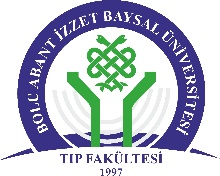 BOLU ABANT İZZET BAYSAL ÜNİVERSİTESİTIP FAKÜLTESİ DEKANLIĞIDOKÜMAN KODU: ASS. FR.08BOLU ABANT İZZET BAYSAL ÜNİVERSİTESİTIP FAKÜLTESİ DEKANLIĞIYAYIN TARİHİ:29.06.2020BOLU ABANT İZZET BAYSAL ÜNİVERSİTESİTIP FAKÜLTESİ DEKANLIĞIREVİZYON NO 00BOLU ABANT İZZET BAYSAL ÜNİVERSİTESİTIP FAKÜLTESİ DEKANLIĞIREVİZYON TARİHİ:00UZMANLIK EĞİTİMİNİ BİTİRME SINAVI TUTANAĞI (1)(*)SAYFA NO:1/3Adı ve SoyadıUzmanlık AlanıSınav Puanı Sınav Puanı İmzaAdı ve SoyadıUzmanlık AlanıMesleki BilgiUygulama ve BeceriİmzaBaşkanKâtip ÜyeÜyeÜyeÜyeBaşkanAdı-SoyadıParafKâtip ÜyeAdı-SoyadıParafÜyeAdı-SoyadıParafÜyeAdı-SoyadıParafÜyeAdı-SoyadıParafÜyeAdı-SoyadıParafÜyeAdı-SoyadıParafBaşkanAdı-SoyadıParafKâtip ÜyeAdı-SoyadıParafÜyeAdı-SoyadıParafÜyeAdı-SoyadıParafÜyeAdı-SoyadıParafÜyeAdı-SoyadıParafÜyeAdı-SoyadıParaf